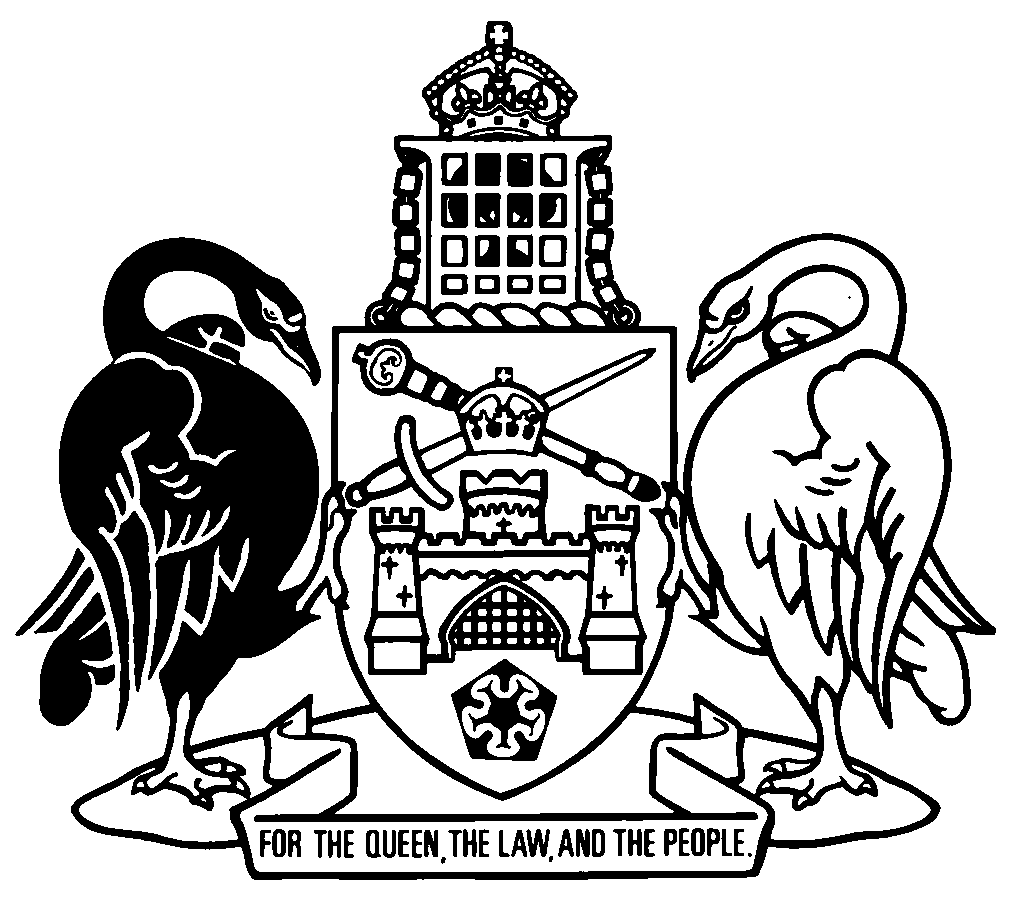 Australian Capital TerritoryPlastic Shopping Bags Ban Regulation 2011    SL2011-18made under thePlastic Shopping Bags Ban Act 2010Republication No 2Effective:  13 January 2012 – 30 June 2021Republication date: 13 January 2012Last amendment made by A2011-54About this republicationThe republished lawThis is a republication of the Plastic Shopping Bags Ban Regulation 2011, made under the Plastic Shopping Bags Ban Act 2010 (including any amendment made under the Legislation Act 2001, part 11.3 (Editorial changes)) as in force on 13 January 2012.  It also includes any commencement, amendment, repeal or expiry affecting this republished law to 13 January 2012.  The legislation history and amendment history of the republished law are set out in endnotes 3 and 4. Kinds of republicationsThe Parliamentary Counsel’s Office prepares 2 kinds of republications of ACT laws (see the ACT legislation register at www.legislation.act.gov.au):authorised republications to which the Legislation Act 2001 appliesunauthorised republications.The status of this republication appears on the bottom of each page.Editorial changesThe Legislation Act 2001, part 11.3 authorises the Parliamentary Counsel to make editorial amendments and other changes of a formal nature when preparing a law for republication.  Editorial changes do not change the effect of the law, but have effect as if they had been made by an Act commencing on the republication date (see Legislation Act 2001, s 115 and s 117).  The changes are made if the Parliamentary Counsel considers they are desirable to bring the law into line, or more closely into line, with current legislative drafting practice.  This republication does not include amendments made under part 11.3 (see endnote 1).Uncommenced provisions and amendmentsIf a provision of the republished law has not commenced, the symbol  U  appears immediately before the provision heading.  Any uncommenced amendments that affect this republished law are accessible on the ACT legislation register (www.legislation.act.gov.au). For more information, see the home page for this law on the register.ModificationsIf a provision of the republished law is affected by a current modification, the symbol  M  appears immediately before the provision heading.  The text of the modifying provision appears in the endnotes.  For the legal status of modifications, see the Legislation Act 2001, section 95.PenaltiesAt the republication date, the value of a penalty unit for an offence against this law is $110 for an individual and $550 for a corporation (see Legislation Act 2001, s 133).Australian Capital TerritoryPlastic Shopping Bags Ban Regulation 2011made under thePlastic Shopping Bags Ban Act 2010Contents	Page	1	Name of regulation	2	3	Dictionary	2	4	Notes	2	5	Biodegradable bag—Act, dict, def biodegradable bag	2Dictionary		3Endnotes	4	1	About the endnotes	4	2	Abbreviation key	4	3	Legislation history	5	4	Amendment history	5	5	Earlier republications	5Australian Capital TerritoryPlastic Shopping Bags Ban Regulation 2011     made under thePlastic Shopping Bags Ban Act 20101	Name of regulationThis regulation is the Plastic Shopping Bags Ban Regulation 2011.3	DictionaryThe dictionary at the end of this regulation is part of this regulation.Note 1	The dictionary at the end of this regulation defines certain terms used in this regulation.Note 2	A definition in the dictionary applies to the entire regulation unless the definition, or another provision of the regulation, provides otherwise or the contrary intention otherwise appears (see Legislation Act, s 155 and s 156 (1)).4	NotesA note included in this regulation is explanatory and is not part of this regulation.Note	See the Legislation Act, s 127 (1), (4) and (5) for the legal status of notes.5	Biodegradable bag—Act, dict, def biodegradable bag	(1)	The requirement that a plastic bag is made from plastic compostable in accordance with AS 4736-2006 (Biodegradable plastics-Biodegradable plastics suitable for composting and other microbial treatment) as in force from time to time is prescribed.	(2)	The Legislation Act, section 47 (6) does not apply to AS 4736-2006.Note	AS 4736-2006 does not need to be notified under the Legislation Act because s 47 (6) does not apply (see Legislation Act, s 47 (7)).  The standard may be purchased at www.standards.org.au.Dictionary(see s 3)Note 1	The Legislation Act contains definitions and other provisions relevant to this regulation.Note 2	For example, the Legislation Act, dict, pt 1, defines the following terms:	AS (see s 164 (1))	Australian Standard (see s 164 (1)).AS 4736-2006  means Australian Standard AS 4736-2006 (Biodegradable plastics—Biodegradable plastics suitable for composting and other microbial treatment), as in force from time to time.Endnotes1	About the endnotesAmending and modifying laws are annotated in the legislation history and the amendment history.  Current modifications are not included in the republished law but are set out in the endnotes.Not all editorial amendments made under the Legislation Act 2001, part 11.3 are annotated in the amendment history.  Full details of any amendments can be obtained from the Parliamentary Counsel’s Office.Uncommenced amending laws are not included in the republished law.  The details of these laws are underlined in the legislation history.  Uncommenced expiries are underlined in the legislation history and amendment history.If all the provisions of the law have been renumbered, a table of renumbered provisions gives details of previous and current numbering.  The endnotes also include a table of earlier republications.2	Abbreviation key3	Legislation historyPlastic Shopping Bags Ban Regulation 2011 SL2011-18notified LR 23 June 2011s 1, s 2 commenced 23 June 2011 (LA s 75 (1))remainder commenced 1 July 2011 (s 2)as amended byPlanning and Building Legislation Amendment Act 2011 (No 2) A2011-54 pt 8notified LR 13 December 2011s 1, s 2 commenced 13 December 2011 (LA s 75 (1))pt 8 commenced 13 January 2012 (s 2 (1), CN2012-1 and LA s 77 (3))4	Amendment historyCommencements 2	om LA s 89 (4)Biodegradable bag—Act, dict, def biodegradable bags 5	sub A2011-54 s 165	Earlier republicationsSome earlier republications were not numbered. The number in column 1 refers to the publication order.  Since 12 September 2001 every authorised republication has been published in electronic pdf format on the ACT legislation register.  A selection of authorised republications have also been published in printed format. These republications are marked with an asterisk (*) in column 1.  Electronic and printed versions of an authorised republication are identical. ©  Australian Capital Territory 2012A = ActNI = Notifiable instrumentAF = Approved formo = orderam = amendedom = omitted/repealedamdt = amendmentord = ordinanceAR = Assembly resolutionorig = originalch = chapterpar = paragraph/subparagraphCN = Commencement noticepres = presentdef = definitionprev = previousDI = Disallowable instrument(prev...) = previouslydict = dictionarypt = partdisallowed = disallowed by the Legislative r = rule/subruleAssemblyreloc = relocateddiv = divisionrenum = renumberedexp = expires/expiredR[X] = Republication NoGaz = gazetteRI = reissuehdg = headings = section/subsectionIA = Interpretation Act 1967sch = scheduleins = inserted/addedsdiv = subdivisionLA = Legislation Act 2001SL = Subordinate lawLR = legislation registersub = substitutedLRA = Legislation (Republication) Act 1996underlining = whole or part not commencedmod = modified/modificationor to be expiredRepublication No and dateEffectiveLast amendment made byRepublication forR1
1 July 20111 July 2011–
12 Jan 2012not amendednew regulation